«Социальное такси».В МБУ «ЦСО» Тарасовского района ведет свою работу служба «Социальное такси».Социальное такси — специальный транспорт, который осуществляет доставку лиц с ограниченными возможностями к социально-значимым объектам. Специальный транспорт, оснащен инвалидным подъемником, креплением для инвалидных колясок, а также лестничным гусеничным подъемником для обеспечения свободного доступа инвалидов - колясочников к объектам социальной инфраструктуры.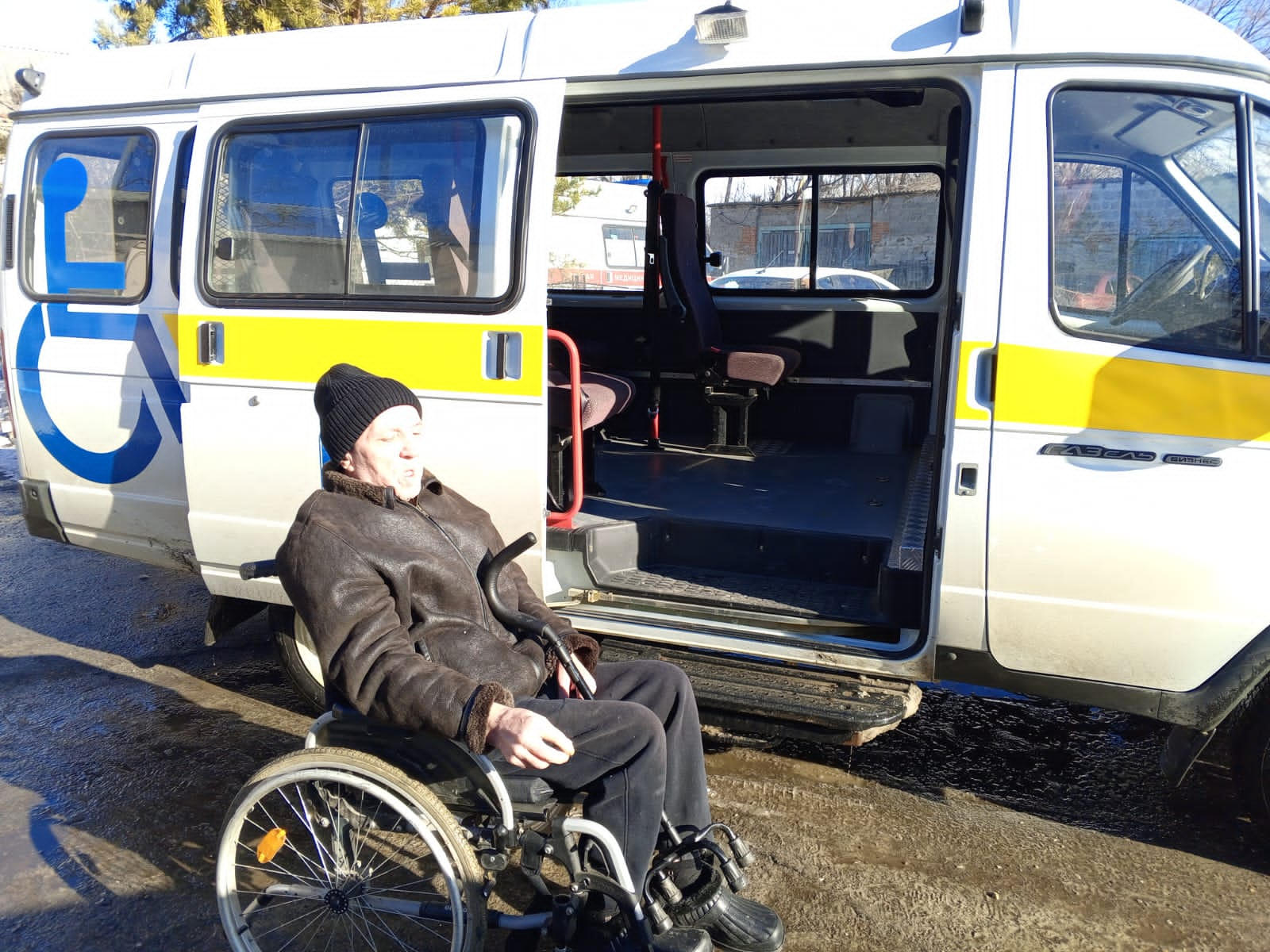 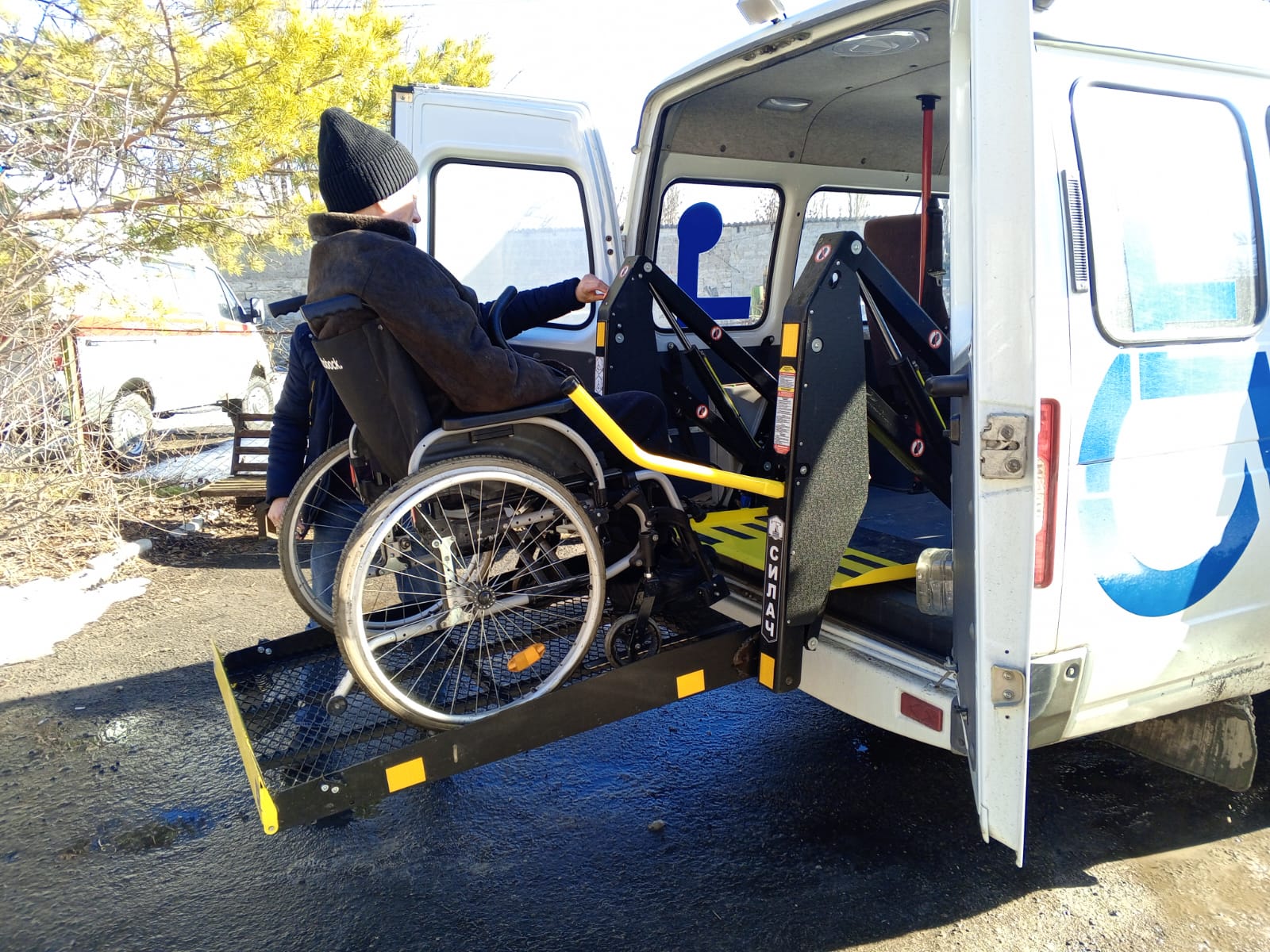 